ОПЕРАТИВНИ ПЛАН РЕАЛИЗАЦИЈЕ МОДУЛА/ТЕМЕ ЗА МЕСЕЦ___________________________Предметни наставник_____________________       Rазред и одељење____________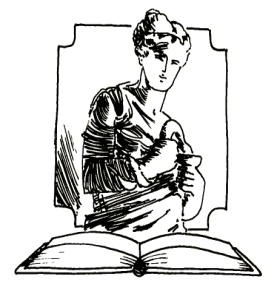 Наставни предмет_________________________Начини оцењивања модула (усмена провера, тест, дневник рада, домаћи задаци....)_____________________________________Самопроцена остварености плана: 5. Врло успешно  4. Успешно  3. Делично успешно, са значајним недостацима  2. Није успешноРазлози одступања од плана_______________________________________________Редни број модула (теме)Назив модула (теме)Трајање модула (теме)Предвиђени исходи модула (теме)Ред.бр. часаРед.бр. часа у модулуНаставна јединицаТип часаОблик радаНаставна методаНаставна средства и место рада